WORKING FROM HOME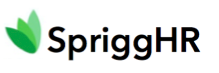 DATA SECURITYCHECKLIST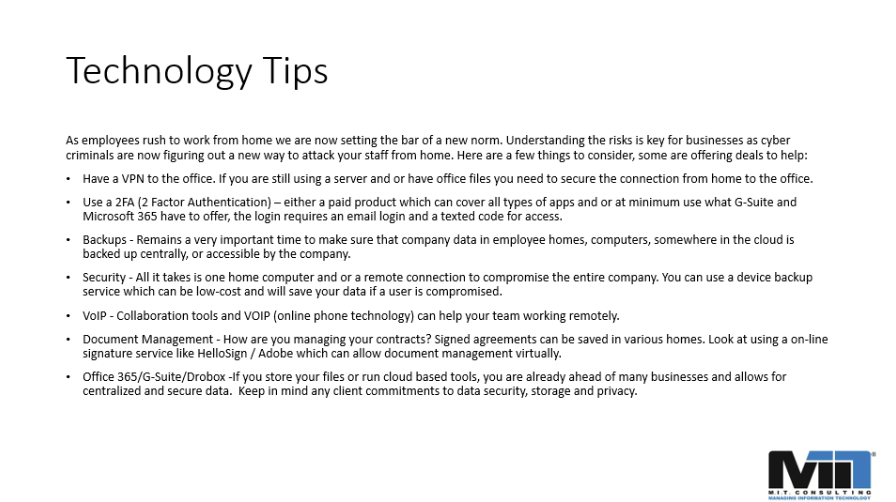 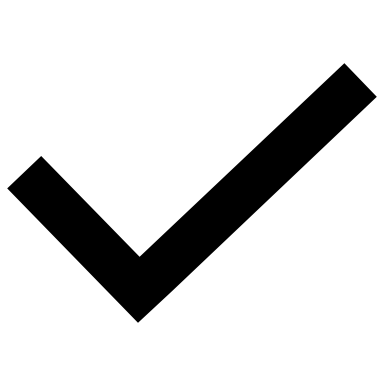 CHECKLIST ITEMReview all policiesCleared desk and locked up all company-related informationUsing only company-provided computer and technology (if possible)Reviewed IT policy on VPN and storage of files if working on personal laptopNo copies or downloading, printing of company-related info on personal lap topReviewed ‘Technology Tips’ (below)